Green Elementary PTO Agenda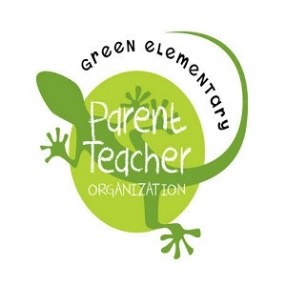 Monday, November 6th 2017, 7pmMulti Purpose Room, Green Elementary SchoolCall to Order Introductions (everyone)* Review & Approval of Agenda (Erin)* Review & Approval of Minutes (Erin)*Treasurers Report (Jessica and Kerri)New Business Audit Approval * (Al)Introduction and Adoption of RFP Programs form * (Elizabeth)Reports Principal’s Report (Sandy McClure)Fundraiser Chair- (Heidi Runge)Taste of Navajo reconcilliation (Erin Liddell)Pledge Drive + next steps (Elizabeth Grell + Heidi Runge)Bricks + next steps (Catherine Gagnon)Golf Tickets + next stepsGecko Gear + next steps  (Paula Serno)Amazon Smile/ Boxtops +next steps- (Kelly Koury)Gala + next steps- (Azizi James + Elizabeth Grell)Jog a thon + next steps- (Tracy Karson + Heidi Runge)Activities and Events- (Kelley Stein Murphy)Gecko Grind- (Danielle Lourey)Family Read Review (Kelley)Dad corp dance (cory)Possible enrichment nights for parents and children Infrastructure- (Maria Yabut-Koury)Grant possibilitiesProjects around GreenUp and coming Gecko Dad Corp Projects/ Events- (Cory Hazelwood, Mark Naiman)Activities and Events- (Kelley Stein Murphy)Gecko Grind- (Danielle Lourey)Family Read Review (Kelley)Possible enrichment nights for parents and childrenMembership- (Elizabeth Grell)“opt in” for membership formsMailchimpGood and Welfare (2MIN)X. Adjournment *Requires a vote by the board